English ChallengeNow, create a food menu for your character. What sorts of things would they like to eat? Be sure to describe each dish and explain why you think they would like to eat your chosen meals. You should carefully draw some illustrations too!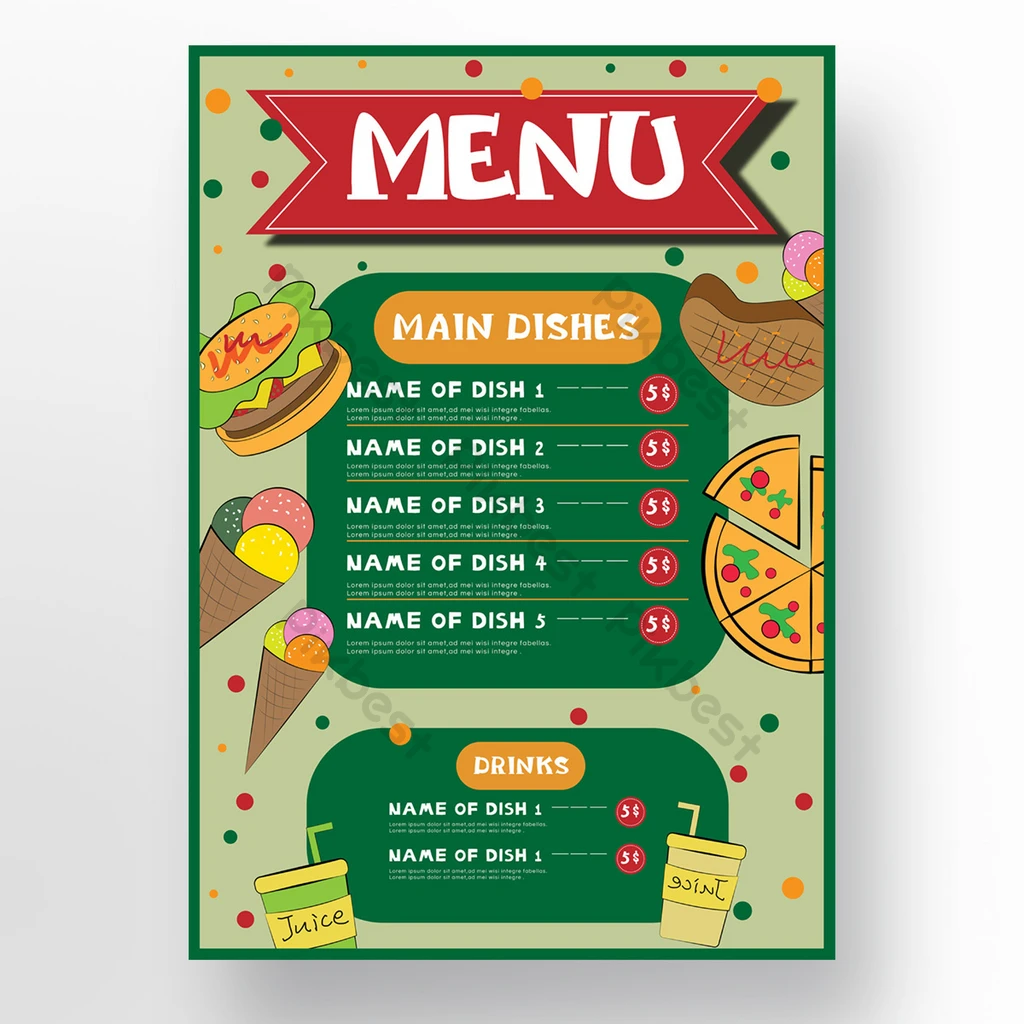 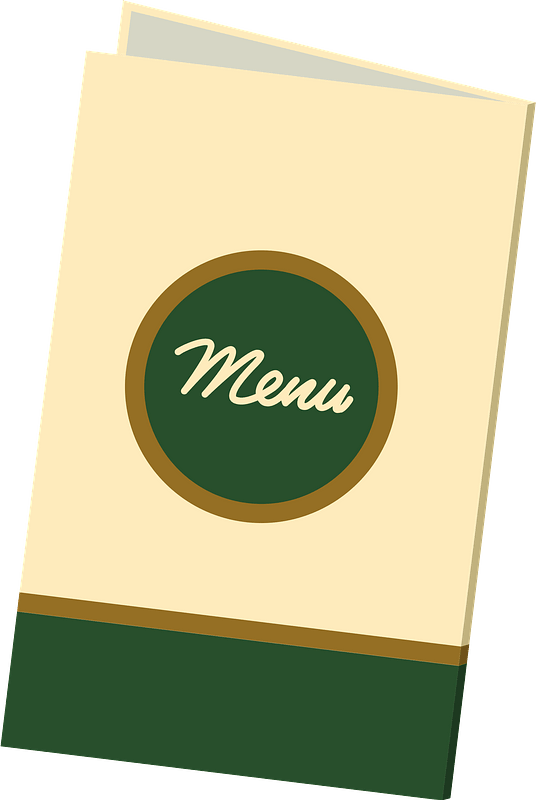 